WANTED!Electrical, Mechanical & Computer Programming EngineersWho:	Veteran and emerging robotics teams in the Sweetwater Union	High School District WANT your engineering expertise!What:  	Electrical, mechanical, and computer programming engineers wanted	Great opportunity for college students & retireesWhen:	Teams will meet according to YOUR schedule	Teams generally meet from 3:30-5:30 pm after school and on some SaturdaysWhere:	Mentor at one of our 9 high schools or 10 middle schools Why:	Imagine a world where everyone has access to clean water and air, enough nutritional food to eat, healthcare, a comfortable place to live, and an opportunity to pursue their dreams!  We invite you to join us in the cause of inspiring our youth to pursue education and careers in science, technology, engineering, arts, and math (STEAM Education) and ultimately create this type of world for everyone!Contact:	Sandra Hodge – (619) 942-2865; (619) 216-5150	Sandra.hodge@sweetwaterschools.org 	OR Refer to Robotics Roster and contact a team mentor directly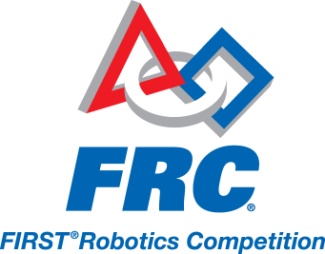 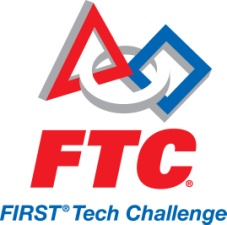 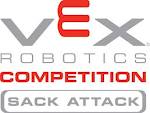 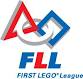 